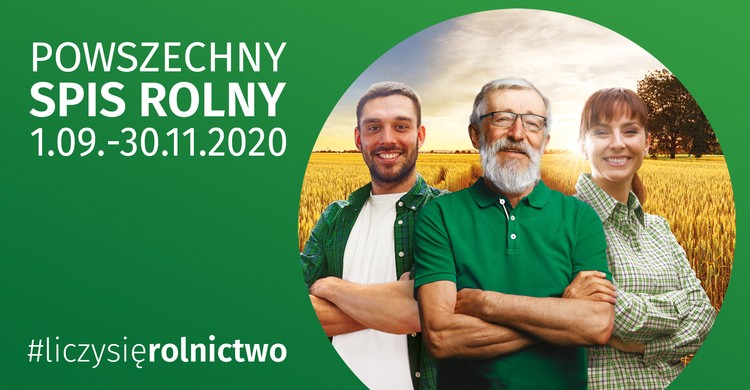 Powszechny Spis Rolny – wiadomości ogólneW terminie od 1 września do 30 listopada 2020 r., według stanu na dzień 1 czerwca 2020 r., na terenie całego kraju odbędzie się Powszechny Spis Rolny PSR 2020. Udział w spisie rolnym jest obowiązkowy.Spis rolny jest jedynym badaniem statystycznym dostarczającym szerokiego zakresu informacji o gospodarstwach rolnych na wszystkich szczeblach podziału terytorialnego kraju. Dane ze spisu są wykorzystywane do oceny zastosowanych i kreowania nowych narzędzi Wspólnej Polityki Rolnej. Podstawowe cele Powszechnego Spisu Rolnego:zapewnienie bazy informacyjnej o gospodarstwach rolnych i związanych z nimi gospodarstw domowych, koniecznej dla realizacji krajowej, regionalnej i lokalnej polityki rolnej 
i społecznej na wsi;dostarczenie informacji niezbędnych do planowania polityki żywnościowej, trendów hodowli zwierząt gospodarskich, struktury zasiewów upraw rolnych;analiza zmian jakie zaszły w rolnictwie na przestrzeni ostatnich 10 lat;wykonanie zobowiązań Polski w zakresie dostarczenia informacji na potrzeby organizacji międzynarodowych – EUROSTAT, FAO, OECD;aktualizacja statystycznego rejestru gospodarstw rolnych i przygotowanie operatów do pogłębionych badań reprezentacyjnych z zakresu rolnictwa w kolejnych latach.Jakie pytania usłyszą rolnicy w trakcie spisu?Dokładny zakres informacji zbieranych w PSR 2020 dostępny jest w załączniku nr 2 do ustawy z dnia 31 lipca 2019 r. o powszechnym spisie rolnym w 2020 r. (Dz.U. poz. 1728).W spisie rolnym będą zbierane dane, dotyczące m.in.:osoby kierującej gospodarstwem rolnym;położenia gospodarstwa na obszarach o ograniczeniach naturalnych;osobowości prawnej;typu własności użytków rolnych;produkcji ekologicznej;rodzaju użytkowanych gruntów;powierzchni zasiewów według upraw;powierzchni nawadnianej;zużycia nawozów mineralnych i organicznych;pogłowia zwierząt gospodarskich według grup wiekowo-użytkowych;rodzaju budynków gospodarskich;liczby maszyn i urządzeń w gospodarstwie rolnym;wkładu pracy w gospodarstwo rolne użytkownika i członków jego gospodarstwa domowego oraz pracowników najemnych.Kto podlega spisowi rolnemu?Spis będzie prowadzony w gospodarstwach indywidualnych oraz w gospodarstwach rolnych osób prawnych i jednostek organizacyjnych niemających osobowości prawnej. W przypadku gospodarstw rolnych osób fizycznych (gospodarstwa indywidualne) spisem rolnym zostaną objęte wszystkie gospodarstwa rolne o powierzchni 1 ha użytków rolnych i więcej, a także gospodarstwa o powierzchni poniżej 1 ha użytków rolnych prowadzące działy specjalne produkcji rolnej lub produkcję rolną o następującej skali:0,5 ha – dla plantacji drzew owocowych;0,5 ha – dla krzewów owocowych;0,5 ha – dla warzyw gruntowych;0,5 ha – dla truskawek gruntowych;0,5 ha – dla chmielu;0,3 ha – dla szkółek sadowniczych;0,3 ha – dla szkółek ozdobnych;0,1 ha – dla tytoniu;5 sztuk – dla bydła ogółem;20 sztuk– dla świń ogółem;5 sztuk – dla loch;20 sztuk – dla owiec ogółem;20 sztuk – dla kóz ogółem;100 sztuk – dla drobiu ogółem;10 sztuk – dla zwierząt dzikich utrzymywanych w warunkach fermowych.Ogrody działkowe nie spełniają powyższych kryteriów, więc nie będą objęte spisem rolnym.W jakiej formie zostanie przeprowadzony spis rolny?Podstawową metodą realizacji spisu powszechnego będzie samospis internetowy – każdy rolnik będzie mógł dokonać spisu we własnym domu już od 1 września 2020r, na własnym urządzeniu mającym połączenie z Internetem, za pośrednictwem interaktywnej aplikacji dostępnej na stronie internetowej Głównego Urzędu Statystycznego. Uzupełniającą metodą udziału w spisie będzie wywiad telefoniczny (przeprowadzany przez rachmistrza telefonicznego), który rozpocznie się z dniem 16 września 2020r. oraz wywiad bezpośredni (przeprowadzany przez rachmistrza terenowego, który odwiedzi gospodarstwo rolne pod warunkiem, że pozwoli na to sytuacja epidemiologiczna w kraju). Rachmistrze terenowi rozpoczną swoją prace z dniem 1 października 2020r. Rolnicy nie posiadający w domu dostępu do Internetu będą mieli zapewniony dostęp do pomieszczenia wyposażonego w sprzęt komputerowy z dostępem do Internetu w lokalu gminnego biura spisowego.Bezpieczeństwo danych:Spisy, tak jak wszystkie prowadzone przez GUS badania statystyczne, realizowane są z zachowaniem wysokich standardów bezpieczeństwa, w oparciu o nowoczesne techniki teleinformatyczne. Narzędzia oraz procedury w zakresie bezpieczeństwa stosowane przez statystykę publiczną spełniają najwyższe standardy i zapewniają pełną ochronę gromadzonych informacji.Osoby wykonujące prace spisowe są obowiązane do przestrzegania tajemnicy statystycznej. Przed przystąpieniem do pracy rachmistrzowie są pouczani o istocie tajemnicy statystycznej i sankcjach za jej niedotrzymanie. Następnie na ręce właściwego komisarza spisowego składają pisemne przyrzeczenie następującej treści: „Przyrzekam, że będę wykonywać swoje prace na rzecz statystyki publicznej z całą rzetelnością, zgodnie z etyką zawodową statystyka, a poznane w czasie ich wykonywania dane jednostkowe zachowam w tajemnicy wobec osób trzecich.” Dane pozyskane podczas spisów mogą być wykorzystywane wyłącznie do opracowań, zestawień 
i analiz statystycznych oraz do aktualizacji operatów do badań statystycznych prowadzonych przez służby statystyki publicznej. Udostępnianie lub wykorzystywanie danych uzyskanych w spisach dla innych niż podane celów jest zabronione, pod rygorem odpowiedzialności karnej. Organizacja prac spisowych w gminach:W gminie Poczesna pracami spisowymi kieruje Wójt – jako Gminny Komisarz Spisowy ZARZĄDZENIEM NR URO.0050.186.2020.AW - WÓJTA GMINY POCZESNA 
z dnia 28 maja 2020 r.powołane zostało Gminne Biuro Spisowe do przeprowadzenia: Powszechnego Spisu Rolnego w 2020 r.  W dniu 8 lipca 2020 r. zakończył się nabór na rachmistrzów do Powszechnego Spisu Rolnego 2020 przeprowadzony w oparciu o przepisy ustawy z dnia 31 lipca 2019 r. o powszechnym spisie rolnym w 2020 r. (Dz.U. z dnia 10 września 2019 r., poz. 1728).Wszelkie informacje dotyczące naboru, szkoleń, egzaminu i zadań znajda Państwo w załączonej Instrukcji Organizacyjnej do Powszechnego spisu Rolnego w 2020 roku.Bieżące informacje o spisie rolnym dostępne są na stronie internetowej: https://spisrolny.gov.pl/.W razie pytań prosimy o kontakt z Urzędem Gminy Poczesna:Telefon kontaktowy: Andrzej Lech - 034 3274116 wew 16,  604 614 818Aleksandra Warzecha 695 424 605Załączniki: